
STUDENT PLACEMENT APPLICATION FORM 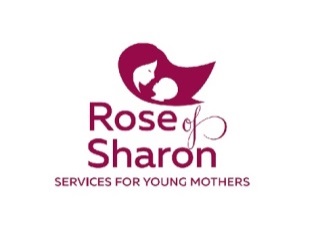 
Name:		___________________	___________________________	Date: __________________________Address: 	_____________________________________________________________________________________Email:		______________________________________________Telephone: 	______________________________________________	 Other #:________________________
Educational Institution:	________________________________________________________________________Program of study:		________________________________________________________________________Degree/Diploma/Certificate to be granted: __________________________________Year of study: _________			Expected date of completion: ________________Placement start date: ____________	Placement end date: _______________Number of hours required: _______________Please indicate the days and times you are available: Academic Contact: _________________________________	 Phone: __________________________Email: _________________________________
How did you hear about Rose of Sharon? __________________________________________________________
Please outline your relevant experience:Please outline your placement objectives/goals and interests (attach additional paper as needed): Please return your completed application form along with your resume to:Attn: 	Tamar Dobner 
Mail: 	Rose of Sharon
 	361 Eagle Street
 	Newmarket, On L3Y 1K5
Fax:	905-853-5949
Email: tdobner@roseofsharon.comIf you have any questions regarding doing a student placement at Rose of Sharon please contact Tamar Dobner at tdobner@roseofsharon.com or (905) 853-5514 x230Please note: Student placements will be required to have an up to date Criminal Reference and Vulnerable Screening check and TB test.Thank you for submitting your application. Due to the high volume of applications we receive and limited ROS staff to oversee student placements we regret that we are unable to find suitable placements for every applicant. Placements are dependent on whether student skills and learning requirements fit with available staff and programs. __________________________________________________________________________________________________
For ROS Administration:
Date application received:_____________________________
Applicant placed:   ___Yes	ROS Program:_________________________	Supervisor:_____________________
		     ___No	Reason:_________________________________________________________________Day:Any:Morning:Afternoon:Evening:MondayTuesdayWednesdayThursdayFridayBelow is a listing of Rose of Sharon programs. Please indicate in numerical order the top 3 areas that 
are of interest to you. For detailed information on these programs visit: www.therose.caBelow is a listing of Rose of Sharon programs. Please indicate in numerical order the top 3 areas that 
are of interest to you. For detailed information on these programs visit: www.therose.caAdministration All Babies Count (ABC) Prenatal Health and Nutrition ProgramHigh School ProgramChild Development CentreFundraising/Special EventsGroup Programs Rosie’s Closet (Food and Donation room)